МИНИСТЕРСТВО НАУКИ И ВЫСШЕГО ОБРАЗОВАНИЯ РОССИЙСКОЙ ФЕДЕРАЦИИФЕДЕРАЛЬНОЕ ГОСУДАРСТВЕННОЕ БЮДЖЕТНОЕ ОБРАЗОВАТЕЛЬНОЕ УЧРЕЖДЕНИЕ ВЫСШЕГО ОБРАЗОВАНИЯ
«КРАСНОЯРСКИЙ ГОСУДАРСТВЕННЫЙ ПЕДАГОГИЧЕСКИЙ
УНИВЕРСИТЕТ им. В.П. Астафьева»(КГПУ им. В.П. Астафьева)КАФЕДРА МЕТОДИКИ ПРЕПОДАВАНИЯ СПОРТИВНЫХ ДИСЦИПЛИН И НАЦИОНАЛЬНЫХ ВИДОВ СПОРТАРАБОЧАЯ ПРОГРАММА ДИСЦИПЛИНЫ:ЭЛЕКТИВНАЯ ДИСЦИПЛИНА ПО ФИЗИЧЕСКОЙ КУЛЬТУРЕ ДЛЯ ОБУЧАЮЩИХСЯ С ОВЗ И ИНВАЛИДОВНаправление подготовки: 44.03.01  Педагогическое образованиеПрофиль /Название программы: «Физическая культура»Квалификация (степень): бакалавр
Красноярск,  2018Рабочая программа дисциплины «Элективная дисциплина по физической культуре для обучающихся с овз и инвалидов» составлена Н.В Люлиной, И.В.Ветровой, Ю.В.Шевчук,  С.В.Тарапатиным.Учебная программа обсуждена на заседании кафедры теории и методики спортивных дисциплин протокол № 10 от «11» мая 2017 г.Заведующий кафедрой кафедры теории и методики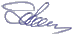 спортивных дисциплин                                                                             Янова М.Г.	Одобрено Научно-методическим советом ИФКСиЗ им. И.С. Ярыгина Протокол №4 от «17» мая 2017г.Председатель Научно-методического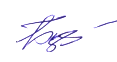 совета ИФКСиЗ им. И.С. Ярыгина                                                          Бордуков М.И.Рабочая программа дисциплины «Элективная дисциплина по физической культуре для обучающихся с овз и инвалидов» актуализирована доцентами Н.В. Люлиной, И.В.ВетровойУчебная программа обсуждена на заседании кафедры теории и методики спортивных дисциплин протокол №9 от «26» апреля 2018 г. Заведующий кафедрой кафедры теории и методикиспортивных дисциплин                                                                             Янова М.Г.	Одобрено Научно-методическим советом ИФКСиЗ им. И.С. Ярыгина Протокол №4 от «10» мая 2018г.Председатель Научно-методическогосовета ИФКСиЗ им. И.С. Ярыгина                                                          Бордуков М.И.Рабочая программа дисциплины «Элективная дисциплина по физической культуре для обучающихся с овз и инвалидов» актуализирована  доцентами Н.В. Люлиной, И.В.ВетровойУчебная программа обсуждена на заседании кафедры теории и методики спортивных дисциплин протокол № 9 от «25» апреля 2019 г. Заведующий кафедрой кафедры теории и методикиспортивных дисциплин                                                                             Янова М.Г.	Одобрено Научно-методическим советом ИФКСиЗ им. И.С. Ярыгина Протокол №5 от «15» мая 2019г.Председатель Научно-методическогосовета ИФКСиЗ им. И.С. Ярыгина                                                          Бордуков М.И.Пояснительная запискаМесто дисциплины в структуре образовательной программыРабочая программа дисциплины «Элективная дисциплина по физической культуре для обучающихся с ОВЗ и инвалидов» для подготовки обучающихся по направлению 44.03.01  Педагогическое образование Направленность (профиль) образовательной программы: Физическая культура разработана в соответствии с требованиями федерального государственного образовательного стандарта высшего образования утверждённого приказом Министерства образования и науки Российской Федерации от 04.12.2015 г. № 1426 (зарегистрировано в Минюсте России 11.01.2016 г. № 40536), профессиональным стандартом «Педагог», утверждённого приказом Министерства труда и социальной защиты РФ № 544н (зарегистрировано в Минюсте России 06.12.2013 № 30550).Дисциплина  «Элективная дисциплина по физической культуре для обучающихся с ОВЗ и инвалидов» относится к элективным дисциплинам профессионального цикла ООП (Б.1.В.ДВ.14.03). Она определяет общее профессиональное образование специалиста в данной области, его знания, конкретную профессиональную направленность деятельности, взгляды, убеждения. Настоящая программа по дисциплине составлена с учетом следующих законодательных, инструктивных и программных документов, определяющих основную направленность, объем и содержание учебных занятий по физической культуре в высшей школе:- Федеральный закон «О физической культуре и спорте в Российской Федерации» от 12.04.2007 № 329-ФЗ;- приказы Минобрнауки России «Об утверждении и введении в действие федеральных государственных образовательных стандартов высшего образования по направлениям подготовки (специальностям)»; - приказ Министерства образования Российской Федерации от 01.12 1999 г. № 1025 «Об организации процесса физического воспитания в образовательных учреждениях начального, среднего и высшего профессионального образования»;- инструкция по организации и содержанию работы кафедр физического воспитания высших учебных заведений. Утверждена приказом Государственного комитета Российской Федерации по высшему образованию от 26.07.94 № 777.    Данная дисциплина учебного плана, обеспечивает профессиональную подготовку будущих специалистов физической культуры и спорта с достаточно широким диапазоном: общеобразовательные школы, средние специальные и высшие учебные заведения, детско-юношеские спортивные школы, училища олимпийского резерва, различные спортивные клубы. Центральное место в учебном плане подготовки бакалавра занимают профилирующие дисциплины, от качества освоения которых, существенно зависит становление профессионализма на этом этапе. Здесь большое значение имеет система объединения этих дисциплин с ориентацией на целостную профессиональную деятельность, как отдельная дисциплина должна выступать в качестве средства достижения этой цели. Цикл дисциплины направлен на то, что бы вооружить студентов знаниями и навыками базовых средств физического воспитания, в частности гимнастики, в сочетании с теоретическими дисциплинами и в контексте будущей целостной профессиональной деятельности. Дисциплина изучается: - 1 курс-1-2 семестр 2 курс – 3-4 семестр,3 курс – 5-семестр.Форма контроля – зачет – 2,4,5 семестры.Трудоёмкость дисциплиныНа дисциплину выделяется 328 часов (9 З.Е.), в том числе 328 контактных часов, форма контроля – зачет. Контроль результатов освоения дисциплиныТекущий контроль успеваемости осуществляется путём оценки результатов выполнения заданий, практических, самостоятельных работ, посещения занятий.Итоговый контроль по дисциплине осуществляется в форме экзамена, на котором оценивается работа, выполняемая в течение семестра.Оценочные средства результатов освоения дисциплины, критерии оценки выполнения заданий представлены в разделе «Фонд оценочных средств».Перечень образовательных технологий, используемых при освоении дисциплины:- современное традиционное обучение (лекционно-семинарская система);- интерактивные технологии (дискуссия);- технология проектного обучения (кейс-метод);- проблемное обучение.Технологическая карта обучения дисциплине«Элективная дисциплина по физической культуре для обучающихся с ОВЗ и инвалидов»студентов ООПНаправление подготовки:44.03.01   Педагогическое образование Направленность (профиль) образовательной программы: Физическая культураквалификация (степень): Бакалавр (направление и уровень подготовки, шифр, профиль)по очной форме обучения (общая трудоёмкость 9 з.е.)Методические разработки кафедры (учебные пособия, методические указания)Самостоятельная работа проводится в соответствии с тематическим планом. Студенты получают задание самостоятельно изучить соответствующие темы учебной дисциплины и представить реферативный обзор литературы. Остальные студенты усваивают содержание данной темы без написания реферата. На аудиторных занятиях каждый из студентов выступает с кратким сообщением по заданной теме. Остальные студенты принимают активное участие в обсуждении темы. Контроль качества усвоения учебного материала по теме проводится в письменной форме с применением системы тестовых заданий. Самостоятельная работа студентов осуществляется как во внеаудиторное время, так и в ходе занятий по дисциплине и включает в себя следующие формы: Освоение лекционного и теоретического материала по изучаемым проблемам. Работа с текстами: монографиями, учебниками, хрестоматиями, научными статьями. Подготовка докладов и сообщений по теме. Система текущего контроля включает: Контроль посещения на занятиях и полнота лекционного материала. Контроль выполнения студентами заданий для самостоятельной работы. Контроль знаний, усвоенных в данном курсе производится в форме контрольных работ, контрольных вопросов, выполнения техники легкоатлетических упражнений на практических занятиях. Для контроля самостоятельной работы студентов могут быть использованы разнообразные формы, методы и технологии контроля. Формы: тестирование, практические задания, мини-сочинения, дискуссионные вопросы, защита творческих работ, рефераты, круглый стол, контрольные работы. Методы контроля: семинарские занятия по всему учебному материалу, коллоквиумы по темам «Педагогическая культура специалиста по ФКиС» и «Спорт как специфическая среда жизнедеятельности и формирования личности», деловая игра «Личность учителя ФК - пример для подражания», практические работы по всем изучаемым темам, собеседования, итоговый зачет; Технологии контроля: ситуативная, рейтинговая оценка, самооценка. Контроль результатов самостоятельной работы студентов осуществляется в пределах времени, указанного в учебных планах на аудиторные учебные занятия по дисциплине и внеаудиторную самостоятельную работу студентов и проходит в письменной, устной или смешанной форме, с представлением конкретного продукта творческой деятельности студента. Результаты контроля самостоятельной работы студентов учитываются при осуществлении итогового контроля по дисциплине. Общепедагогическими критериями оценки результатов организованной самостоятельной работы студента являются: уровень освоения студентом учебного материала в аспекте компетенций; умение студента использовать теоретические знания при выполнении практических задач; обоснованность и четкость изложения ответа;оформление отчетного материала в соответствии с требованиями; творческий подход к выполнению самостоятельной работы; Контрольная работа представляет реферативной обзор современной учебной и учебно-методической литературы по выбранной теме. В работе должен быть осуществлен сравнительный теоретический анализ знаний по рассматриваемой теме, имеющийся в учебниках, учебных и учебно-методических пособиях с последующим обобщающим заключением по каждому разделу работы. Объем работы – не менее 15 страниц. Выбор темы осуществляется студентом самостоятельно. Студенту разрешается контрольную работу по дисциплине связать с курсовой работой. Структура контрольной работы:план;теоретический обзор учебно-методической литературы; заключение; список литературы. План отражает структурные основные элементы (разделы работы), которые в своей совокупности раскрывают содержание темы контрольной работы. В теоретическом обзоре подробно раскрываются основные положения по каждому разделу работы, представленные в анализируемых литературных источниках, выделяются общие моменты, имеющиеся противоречия и то особенное, что имеется в том или ином литературном источнике. В работе должен быть осуществлен реферативный обзор не менее 10 литературных источников, при этом в тексте должны обязательно содержаться ссылки на эти источники. Текст, заимствованный из литературных источников, должен быть представлен в форме цитирования, заключен в кавычки с указанием номера (ов) страниц, на которых он содержится в соответствующем литературном источнике. В заключении отражаются основные результаты теоретического анализа последовательно по каждому разделу. Список литературы составляется в соответствии с требованиями ГОСТа. Требования к оформлению: Работа должна быть набрана в текстовом редакторе Microcoft Word, шрифт 14, поля сверху и снизу – 2,5 см, справа – 1,5 см, слева – 3 см, интервал – полуторный.Методические указания по написанию рефератовЦель реферата - проверка знаний студентов по основным разделам курса. Новые технологии обучения, основанные на применении компьютеров, мультимедиа, аудиовизуальных материалов и т.д., позволяют значительно активизировать процесс овладения информацией, вовлекать студентов в работу по ее обработке, способствуют более глубокому освоению изученного материала. И все же основным, наиболее эффективным методом обучения была и остается работа с книгой. К сожалению, опыт показывает, что студен- ты, как правило, не умеют ориентироваться в сложной и многообразной литературе по гуманитарным наукам, самостоятельно извлекать нужную информацию и правильно оформлять ее. Это ведет к противоречию с постоянно возрастающими требованиями к учебному процессу. 1. Работа с книгой В самостоятельной работе студентам приходится использовать литературу различных видов. Преподаватель помогает студентам в выработке навыков самостоятельного подбора необходимой литературы. При изучении гуманитарных дисциплин у студентов должно выработаться рационально-критический подход к изучаемым книгам и статьям. Он включает понимание того, что со временем ряд информационных и теоретических материалов устаревает, требует критического отношения. С другой стороны, каждый текущий вопрос имеет свою историю, которую тоже полезно знать. Слова, сказанные десять или сто лет еще могут иметь важное значение. Чтобы глубоко понять содержание книги, нужно уметь рационально ее читать. Предварительный просмотр книги позволит решить вопрос, стоит ли ее читать, (предварительный просмотр включает ознакомление с титульным листом книги, аннотацией, предисловием, оглавлением). Совет здесь прост: оглавление продумывается как задание по воссозданию теста, при этом свои мысли не- обходимо фиксировать на бумаге. Развивается концептуальное мышление, умение мыслить образно и свободно. При ознакомлении с оглавлением необходимо выделить главы, разделы, параграфы, представляющие для вас интерес, бегло их просмотреть, найти места, относящиеся к теме (абзацы, страницы, параграфы), и познакомиться с ними в общих чертах. Следующий этап работы с книгой - прочтение выделенных мест в быстром темпе. Цель быстрого чтения - определить, что ценного в каждой части, к какому вопросу доклада или реферата имеет отношение информация и что с ней делать, как применить, чем дополнить. К отличительным элементам книги относятся сведения об авторе и заглавие книги, ее типе или жанре, сведения об ответственности (редакторах, организациях, участвовавших в подготовке издания т т.д.), выходные данные, аннотации. Эти сведения, расположенные обычно на титульном листе и его обороте, помогают составить предварительное мнение о книге. Глубже понять содержание книги позволяют вступительная статья, послесловие, комментарии, списки литературы. Предисловие знакомит с событиями эпохи, другими трудами автора, а также содержит справочно-информационный материал. При чтении книги, снабженной комментариями и примечаниями, не следует пренебрегать и этими элементами аппарата. Многие научные книги и статьи имеют в своем аппарате списки литературы, которые повышают информационную ценность издания и дают читателям возможность подобрать дополнительную литературу по данной тематике.Если издание включает большое число материалов, ориентироваться в них помогают специальные указатели. Научно-справочный аппарат, при умелом его использовании, способствует более глубокому усвоению содержанию книги. Отдельный этап изучения книги - ведение записи прочитанного. Существует несколько форм ведения записей - план (простой и развернутый), выписки, тезисы, аннотации, резюме, конспект. План, являясь наиболее краткой формой записи прочитанного, представляет собой перечень вопросов, рассматриваемых в книге или статье. Планом, особенно развернутым, удобно пользоваться при подготовке текста собственного выступления или статьи на какую- либо тему. Каждый пункт плана раскрывает одну из сторон избранной темы, а все пункты в совокупности охватывает ее целиком. Более сложной и совершенной формой записей являются тезисы - сжатое изложение основных положений текста в форме утверждения или отрицания. Тезисы составляются после предварительного знакомства с текстом, при повторном прочтении. Они служат для сохранения информации в памяти и являются основой для дискуссии. Аннотация - краткое изложение содержания - дает общее представление о книге, брошюре, статье. Резюме кратко характеризует выводы, главные итоги произведения.Реферирование литературыДля всестороннего знакомства с литературой по избранной теме существенное значение имеет подготовка реферата. Реферат, понимаемый как изложение в письменной форме содержание книги, статьи, научной работы, создает возможность комплексно использовать приобретенные навыки работы с книгой, развивает самостоятельность мышления, умение анализировать явления действительности. Рефератом называют также доклады или письменные исследования на определенную тему, включающие критический обзор источников. В отличие от конспекта реферат требует несравненно большей творческой активности, самостоятельности в обобщении изученной литературы. Рекомендуемый объем реферата - 20-25 страниц машинописного текста. Академическая структура исследования такова: Введение. Глава 1. § 1, § 2. Глава 2. § 1, §2.Заключение. Список использованной литературы. Оглавление. Названия работ, глав и параграфов не должны совпадать, название работы не должно быть громоздким (по возможности - от 3 до 5 слов). Тему реферата предпочтительнее выбирать знакомую по ранее прочитанной литературе и представляющую интерес. Важный этап работы над рефератом - отбор литературы. Затем составляется конкретный план, который согласуется с преподавателем. Завершающий этап - написание реферата на основе изучения и предварительной систематизации всех источников, повторного изучения собранного материала. Схема подготовки реферата такова: чтение исходного текста - его анализ – выбор информативных фрагментов, их обобщение - создание нового текста (реферата), на последнем этапе производится синтезирование выделенной информации и завершается оформление текста реферата. Изложение должно быть цельным и логичным. Рассмотрение каждого пункта плана целесообразно завершать обобщением.Содержание основных разделов и тем дисциплиныРаздел 1. Общая физическая подготовка Тема 1.. Развитие гибкости- Выполнение комплексов упражненийТема 2. Развитие координации- Выполнение комплексов упражненийТема 3. Развитие быстроты- Выполнение комплексов упражненийТема 4. Развитие силы- Выполнение комплексов упражненийТема 5. Развитие скоростно-силовых качеств- Выполнение комплексов упражненийТема 6. Сдача нормативов по ОФП.Юноши:Сгибание разгибание рук в упоре лежа с „хлопком”;Подтягивания в висе на перекладине;Поднимание ног в висе на гимнастической стенке;Сгибание разгибание рук в упоре на брусьях;Сгибание-разгибание туловища в тазобедренном суставе лежа на спине.Девушки:Сгибание разгибание рук в упоре лежа;Сгибание-разгибание туловища в тазобедренном суставе лежа на спине;Подтягивания в висе стоя на нижней жерди;Шпагаты (3 шпагата);Мост  из положения лежа на спине.Раздел 2. Методика проведения общеразвивающих упражнений без предметов, с предметами. Тема 1. Разработка, запись и проведение комплекса ОРУ без предмета.Тема 2. Разработка, запись и проведение комплекса ОРУ с предметом.Тема 3. Методика проведения строевых упражнений.Раздел 3. Основы техники выполнения акробатических элементов и методика проведения подготовительной части урокаТема 1. Методика проведения подготовительной части урокаЗадачи, решаемые в подготовительной части урока.Содержание подготовительной части урока.Способы проведения подготовительной части урока.Тема 2. Методика обучения акробатическим элементамЮноши:Кувырок вперед Кувырок назад Длинный кувырок вперёдКувырок  вперед согнувшись Кувырок назад согнувшись Кувырок назад в упор лежа Кувырок вперед, подъем разгибом с головыКувырок вперед со стойки на рукахКувырок назад через стойку на рукахПереворот бокомРондат Хореографических прыжок «Перекидной»Равновесие по выбору (2 вида)Девушки:Кувырок впередКувырок назадДлинный кувырок вперёдКувырок вперед согнувшись ноги врозьКувырок назад согнувшисьКувырок назад в упор лежаКувырок назад прогнувшисьСтойка на головеКувырок вперед со стойки на рукахПереворот бокомРондатСерия хореографических прыжков (3 прыжка)Равновесие по выборуТема 3. Проведение подготовительной части урока: проведение ОРУ с предметамиПроведение ОРУ со скакалкой;Проведение ОРУ с гимнастической палкой;Проведение ОРУ с мячом;Проведение ОРУ с обручем;Проведение ОРУ с набивным мячом;Раздел 4. . Методика проведения подготовительной части урока различными способамиТема 1. Методика проведения ОРУ со скамейкой и на гимнастической стенке-Конспект комплекса упражненийТема 2. Методика проведения ОРУ в парах, кругу, в колоннах и шеренгах- Конспект комплекса упражненийТема 3. Методика проведения ОРУ игровым способом- Конспект комплекса упражнений- Проведение эстафет и подвижных игр.Тема 4. Методика проведения ОРУ поточным и поточно- проходным способом- Конспект комплекса упражненийРаздел 5. Методика проведения комплексов упражнений при различных заболеванияхТема 1. Организация и методика проведения корригирующей гимнастики при нарушениях опорно-двигательного аппаратаТема 2. Методика проведения комплексов лечебной гимнастики при сердечно - сосудистых  заболеванияхТема 3. Методика проведения комплексов лечебной гимнастики при ожиренииТема 4. Развитие физических качествТЕХНОЛОГИЧЕСКАЯ КАРТА РЕЙТИНГА ДИСЦИПЛИНЫ*Перечень форм работы текущей аттестации определяется кафедрой или ведущим преподавателемСоответствие рейтинговых баллов и академической оценки:*При количестве рейтинговых баллов более 100, необходимо рассчитывать рейтинг учебных достижений обучающегося для определения оценки кратно 100 баллов.Лист внесения изменений	Дополнения и изменения в рабочей программе дисциплины на 2018/2019 учебный год 	В рабочую программу дисциплины вносятся следующие изменения: 	1. Список литературы обновлен учебными и учебно-методическими изданиями, электронными образовательными ресурсами. Обновлен перечень современных профессиональных баз данных и информационных справочных систем.	2. Обновлен перечень лицензионного программного обеспечения.	3. В фонд оценочных средств внесены изменения в соответствии с приказом № 297 (п) «Об утверждении Положения о фонде оценочных средств для текущего контроля успеваемости, промежуточной и итоговой (государственной итоговой) аттестации».	Рабочая программа пересмотрена и одобрена на заседании кафедры методики преподавания спортивных дисциплин и национальных видов спортапротокол №9 от «26» апреля 2018 г. Внесенные изменения утверждаю
 Зав. кафедрой Янова М.Г.	Одобрено НМСС (Н) института физической культуры, спорта и здоровья им. И.С. ЯрыгинаПротокол №4 от «10» мая 2018г.               Председатель НМСС (Н) Бордуков М.И.Лист внесения изменений	Дополнения и изменения рабочей программы на 2018/2019 учебный год 	В рабочую программу вносятся следующие изменения: 	1. На титульном листе РПД и ФОС изменено название ведомственной принадлежности «Министерство науки и высшего образования» на основании приказа «о внесении изменений в сведения о КГПУ им. В.П. Астафьева» от 15.07.2018 № 457 (п).Лист внесения измененийДополнения и изменения в рабочей программе дисциплины на 2019/2020 учебный годВ рабочую программу дисциплины вносятся следующие изменения: 1. Список литературы обновлен учебными и учебно-методическими изданиями, электронными образовательными ресурсами. Обновлен перечень современных профессиональных баз данных и информационных справочных систем.2. Обновлен перечень лицензионного программного обеспечения.Рабочая программа пересмотрена и одобрена на заседании кафедры теоретических основ физического воспитания  «25» апреля 2019 г. протокол № 9 Внесенные изменения утверждаю
 Зав. кафедрой Янова М.Г.	Одобрено НМСС (Н) института физической культуры, спорта и здоровья им. И.С. ЯрыгинаПротокол №5 от «15» мая 2019г. Председатель НМСС (Н) Бордуков М.И.МИНИСТЕРСТВО НАУКИ И ВЫСШЕГО ОБРАЗОВАНИЯ РОССИЙСКОЙ ФЕДЕРАЦИИфедеральное государственное бюджетное образовательное учреждение высшего образования«Красноярский государственный педагогический университетим. В.П. Астафьева»Кафедра-разработчик: кафедра методики преподавания спортивных дисциплин и национальных видов спортаФОНДОЦЕНОЧНЫХ СРЕДСТВдля проведения текущего контроля и промежуточной аттестации обучающихсяЭЛЕКТИВНАЯ ДИСЦИПЛИНА ПО ФИЗИЧЕСКОЙ КУЛЬТУРЕ ДЛЯ ОБУЧАЮЩИХСЯ С ОВЗ И ИНВАЛИДОВНаправление подготовки: 44.03.01   Педагогическое образование Направленность (профиль) образовательной программы: Физическая культура по очной форме обученияквалификация (степень):БакалаврКрасноярск - 2018 г.Назначение фонда оценочных средствЦелью создания ФОС по дисциплине «ЭЛЕКТИВНАЯ ДИСЦИПЛИНА ПО ФИЗИЧЕСКОЙ КУЛЬТУРЕ ДЛЯ ОБУЧАЮЩИХСЯ С ОВЗ И ИНВАЛИДОВ» является установление соответствия учебных достижений запланированным результатам обучения и требованиям основной профессиональной образовательной программы, рабочей программы дисциплиныФОС по дисциплине решает задачи:изучение влияния видов гимнастики на формирование личности занимающихся; изучение практики применения гимнастики как части общей системы физического воспитания; обобщение системы знаний, умений и навыков,  связанных с методикой преподавания гимнастики  и умение самостоятельно  оперировать полученными знаниями, умениями и навыками в профессиональной деятельности.отбор и обоснование использования средств и методов из других видов спорта в практике гимнастики. ФОС разработан на основании нормативных документов:федерального государственного образовательного стандарта высшего образования по направлению подготовки 44.03.01 – Педагогическое образование. Направленность (профиль) образовательной программы: Физическая культураобразовательной программы высшего образования по направлению подготовки 44.03.05 – «Педагогическое образование (с двумя профилями)» Положения о формировании фонда оценочных средств для текущего контроля успеваемости, промежуточной и итоговой аттестации обучающихся по образовательным программам высшего образования – программам бакалавриата, программам специалитета, программам магистратуры, программам подготовки научно-педагогических кадров в аспирантуре в федеральном государственном бюджетном образовательном учреждении высшего образования «Красноярский государственный педагогический университет им. В.П.Астафьева» и его филиалах.Перечень компетенций, с указанием этапов их формирования в процессе изучения дисциплины:Перечень компетенций, формируемых в процессе изучения дисциплины(ОК- 6) способностью к самоорганизации и самообразованию(ОК- 8)  Готовность поддерживать уровень физической подготовки, обеспечивающий полноценную деятельностьЭтапы формирования и оценивания компетенцийФонд оценочных средств для промежуточной аттестацииФонд оценочных средств включает: тест, вопросы к зачетуПоказатели и критерии оценивания сформированности компетенцийОценочное средство: тест,Тарапатин С.В. Люлина Н.В., Ветрова И.В.Критерии оценивания по оценочному средству тестОценочные средства: вопросы, реферат и практические тестыФонд оценочных средств для текущего контроля успеваемостиФонды оценочных средств включают: сообщение на занятии (реферат), оформление конспекта  по методике проведения комплексов упражнений, выполнение и проведение комплексов упражнений.Реферат, научный обзор, аналитический конспект - критерии оценки (10 баллов) Поиск и анализ информации:  Отбор актуальных и валидных источников по теме в печатных и Интернет изданиях 1 баллИзложение основной темы, идеи, концепции в выбранных источниках по теме 1 баллСравнение различных профессиональных точек зрения, представленные в различных источниках по теме 1 балл Адекватность структуры и содержания текста реферата: - План и структура в соответствие с задачей реферирования 1 балл - Отношение и профессиональное мнение к теме, идеям, концепциям в рассматриваемых в реферате источниках 1 балл - Промежуточные и итоговые выводы и заключения по теме 1 балл Профессиональное изложения текста: - Владение современной профессиональной письменной лексикой 1 балл - Грамотное письменное формулирование своих и чужие идеи по теме 1 балл - Корректное цитирование источников в тексте и в сносках 1 балл - Составление библиографических списков источников по теме в соответствие с ГОСТ 1 балл.Оформление конспекта  по методике проведения комплексов упражнений (10 баллов)- Поиск и анализ информации:   - Потбор актуальных источников по теме в печатных и Интернет изданиях- 1 балл  - Изложение основных задач, методов и способов проведения упражнений - 2 баллАдекватность структуры и содержания текста конспекта: - План и структура в соответствие с формой конспекта- 2 балла Профессиональное изложения текста: - Владение современной профессиональной письменной лексикой -1 балл - Грамотное письменное формулирование своих и чужих идей по теме -1 балл - Корректное цитирование источников в тексте и в сносках- 1 балл -Владение гимнастической терминологией -2баллаМетодика проведения и выполнение комплексов упражнений.- Владение современной терминологией- Владение методикой проведения- Правильность выполнения комплексов в целом- Точность исполнения техники каждого упражненияУчебно-методическое и информационное обеспечение фондов оценочных средствОсновная литератураПетров П.К. Методика преподавания гимнастики в школе: Учеб. Для высш. Учеб. Заведений. – М.: Гуманит. Изд. Центр ВЛАДОС,2003. – 448с.Гимнастика: Учебник для студентов высших педагогических учебных заведений; Под ред. М.Л. Журавина, М.К.Меньшикова. – М.: Изд. центр «академия», 2001Попов Е.Г. Общеразвивающие упражнения в гимнастике. М.: Терра-Спорт, 2003. 72 с.Бортновская Т. Ф. Атлетическая гимнастика для студентов: Метод. пособие по курсу «Физическое воспитание» для студентов всех спец. М. : Изд-во МЭИ, 2003 (ЦНИИ Электроника)5. Менхин Ю.В. Оздоровительная гимнастика: теория и методика: учеб. для студентов вузов, обучающихся по специальности 032101, 032102, 032103 : рек. УМО по образованию в обл. физ. культуры и спорта / Ю.В. Менхин, А.В. Менхин. - 2-е изд., перераб. и доп. - М.: Физкультура и спорт, 2009. - 429 с.6. Мякинченко Е.Б. Аэробика. Теория и методика проведения занятий: учеб.                                           пособие для студентов вузов и ссузов физ. культуры / Е.Б. Мякинченко, М.П.                Шестакова. -        М.:10Дивизион, 2006. - 303 с                                            Дополнительная литератураИ.В. Ветрова. Гимнастика с методикой преподавания в адаптивной физической культуре. Учебное пособие. Красноярск, 2014Туревский И.М. Самостоятельная работа студентов факультетов физической культуры по дисциплинам предметной подготовки. – М.: Академия, 2003.Н.В. Борисова. Роль гимнастических упражнений в формировании правильной осанки на уроках ФК. – Красноярск, 2001.Бергер Г.И. Конспекты уроков для учителя физкультуры 5-9 кл. (Спорт.игры, лыжная подготовка, подвижные игры). – М.: Владос, 2002.Туревский И.М. Самостоятельная работа студентов факультетов физической культуры по дисциплинам предметной подготовки. – М.: Академия, 2003.Н.В. Борисова. Роль гимнастических упражнений в формировании правильной осанки на уроках ФК. – Красноярск, 2001.Программа: Содержание и методы работы со спортивно-оздоровительными группами и группами начальной гимнастической подготовки. – Красноярск: РИО КГПУ, 2000.Профессиональная образовательная программа подготовки студентов дневного отделения ФФК. Выпуск 12. – Красноярск: РИО КГПУ, 2001.Интернет-ресурсы:Интернет: Internet Explorer; OperaЭБС «Университетская библиотека online»электронная библиотека eLIBRARYИнформационные справочные системыhttp://library.ruhttp://lib.sportedu.ruhttp://www.nlr.ru – Российская государственная библиотекаhttp:// www.rubicon.com/ - Рубикон – крупнейший энциклопедический ресурс Интернетаhttp:// orel.rsl/ru - Центральная отраслевая библиотека по физической культуре и спортуcatalog.iot.ru – каталог образовательных ресурсов сети Интернетwww.yandex.ru; www.rambler.ru; www.google.ruhttp://www.lib.sportedu.ru/Press/TPFK/http://www.iglib.ruhttp://lesgaft.spb.ruОценочные средства для промежуточной аттестацииЗАДАНИЯ к зачету по дисциплине: ЭЛЕКТИВНАЯ ДИСЦИПЛИНА ПО ФИЗИЧЕСКОЙ КУЛЬТУРЕ ДЛЯ ОБУЧАЮЩИХСЯ С ОВЗ И ИНВАЛИДОВ1. Выполнение комплексов упражнений для развития физических качеств.2. Разработка, запись и проведение комплекса ОРУ без предмета.3. Разработка, запись и проведение комплекса ОРУ с предметом.4. Сдача нормативов по ОФП.5. Выполнение акробатических элементов.6. Проведение подготовительной части урока: проведение ОРУ различными способами.7. Конспект по  методике  развития физических качеств.8.Проведение корригирующей гимнастики при нарушениях опорно-двигательного аппарата.9. Проведение комплексов лечебной гимнастики при сердечно - сосудистых  заболеваниях.10. Проведения комплексов лечебной гимнастики при ожирении.Анализ результатов обучения и перечень корректирующих мероприятий по учебной дисциплинеПосле окончания изучения обучающимися учебной дисциплины ежегодно осуществляются следующие мероприятия:- анализ результатов обучения обучающихся дисциплине на основе данных промежуточного и итогового контроля;- рассмотрение, при необходимости, возможностей внесения изменений в соответствующие документы РПД, в том числе с учётом пожеланий заказчиков;- формирование перечня рекомендаций и корректирующих мероприятий по оптимизации трёхстороннего взаимодействия между обучающимися, преподавателями и потребителями выпускников профиля;- рекомендации и мероприятия по корректированию образовательного процесса заполняются в специальной форме «Лист внесения изменений».КАРТА ЛИТЕРАТУРНОГО ОБЕСПЕЧЕНИЯ ДИСЦИПЛИНЫ«Элективная дисциплина по физической культуре для обучающихся с ОВЗ и инвалидов»Направление подготовки: 44.03.01 Педагогическое образованиеПрофиль/Название программы: Физическая культура по очной форме обученияСогласовано:__________________________________________ _________________/ ________________________/ _______________________      (должность структурного подразделения)                                        (подпись)                                     (Фамилия И.О.)                                      (дата)Карта материально-технической базы дисциплины«Элективная дисциплина по физической культуре для обучающихся с ОВЗ и инвалидов»Для обучающихся образовательной программы«Педагогическое образование (с двумя профилями)», бакалавр, 44.03.01, профиль «Физическая культура» (направление и уровень подготовки, шифр, профиль)по очной форме обученияМодули. Наименование разделов и темВсего час.(з.е.)Аудиторных часовАудиторных часовАудиторных часовАудиторных часовВнеауди-торныхчасовФормы и методы  контроляМодули. Наименование разделов и темвсеголекцийсеминаровПрактическиеКонтрольВнеауди-торныхчасовФормы и методы  контроля328-328Формы и методы  контроляРаздел 1. Общая физическая подготовка 7272Тема 1. Развитие гибкости12Конспектирование, устный опросВыполнение комплексов упражненийТема 2. Развитие координации12Выполнение комплексов упражненийКонспектирование, устный опросТема 3. Развитие быстроты12Выполнение комплексов упражнений Конспектирование, устный опросТема 4. Развитие силы12Выполнение комплексов упражненийКонспектирование, устный опросТема 5. Развитие скоростно-силовых качеств12Выполнение комплексов упражненийКонспектирование, устный опросТема 6. Сдача нормативов по ОФП.12ТестированиеРаздел 2. Методика проведения общеразвивающих упражнений без предметов, с предметами. 7272зачетТема 1. Разработка, запись и проведение комплекса ОРУ без предмета.24 Конспектирование, устный опрос . Проведение комплексов упражненийТема 2. Разработка, запись и проведение комплекса ОРУ с предметами.24  Проверка конспекта.Проведение комплексов упражнений.Тема 3. Методика проведения строевых упражнений.24Раздел 3. Основы техники выполнения акробатических элементов и методика проведения подготовительной части урока7272Тема 1. Методика проведения подготовительной части урока24Конспектирование, устный опрос  Доклад с презентацией по заданной теме,Тема 2. Методика обучения акробатическим элементам 24Проверка конспекта.Тема 3. Проведение подготовительной части урока: проведение ОРУ с предметами24Конспект по методике проведения комплексов упражнений Выполнение учебных комплексов упражненийРаздел 4. Методика проведения подготовительной части урока различными способами7272зачетТема 1. Методика проведения ОРУ со скамейкой и на гимнастической стенке18Проверка конспекта.Проведение комплексов упражненийТема 2. Методика проведения ОРУ в парах, кругу, в колоннах и шеренгах18Конспект по  методике  развития гибкости. Проведение и выполнение упражнений.Тема 3. Методика проведения ОРУ игровым способом18Конспект по  методике развития  координации. Проведение эстафет и подвижных игр.Тема 4. Методика проведения ОРУ поточным и поточно- проходным способом18Конспект по  методике  развития  быстроты. Проведение эстафет и подвижных игр.Раздел 5. Методика проведения комплексов упражнений при различных заболеваниях4040зачетТема 1. Организация и методика проведения корригирующей гимнастики при нарушениях опорно-двигательного аппарата10Конспектирование, устный опрос  Доклад с презентацией по заданной теме. Проведение комплексов упражнений.Тема 2. Методика проведения комплексов лечебной гимнастики при сердечно - сосудистых  заболеваниях 10Конспектирование, устный опрос  Доклад с презентацией по заданной теме. Проведение комплексов упражнений.Тема 3. Методика проведения комплексов лечебной гимнастики при ожирении10Конспектирование, устный опрос  Доклад с презентацией по заданной теме. Проведение комплексов упражнений.Тема 4. Развитие физических качеств10Конспект по  методике  развития физических качеств. Проведение и выполнение упражнений.ЗачетНаименование дисциплиныНаправление подготовки и уровень образования(бакалавриат, магистратура, аспирантура)Наименование программы/ профиляКоличество зачетных единицЭлективная дисциплина по физической культуре для обучающихся с овз и инвалидовНаправление подготовки:44.03.01   Педагогическое образование Направленность (профиль) образовательной программы: Физическая культураквалификация (степень): Бакалавр9,1Смежные дисциплины по учебному плануСмежные дисциплины по учебному плануСмежные дисциплины по учебному плануПредшествующие: «Теория и методика обучения базовым видам спорта» Предшествующие: «Теория и методика обучения базовым видам спорта» Предшествующие: «Теория и методика обучения базовым видам спорта» Последующие: «Теория и методика обучения базовым видам спорта»Последующие: «Теория и методика обучения базовым видам спорта»Последующие: «Теория и методика обучения базовым видам спорта»Входной КОНТРОЛЬ(проверка «остаточных» знаний по ранее изученным смежным дисциплинам)Входной КОНТРОЛЬ(проверка «остаточных» знаний по ранее изученным смежным дисциплинам)Входной КОНТРОЛЬ(проверка «остаточных» знаний по ранее изученным смежным дисциплинам)Входной КОНТРОЛЬ(проверка «остаточных» знаний по ранее изученным смежным дисциплинам)Форма работы*Количество баллов 5 %Количество баллов 5 %minmaxТестирование05ИтогоИтого05БАЗОВЫЙ РАЗДЕЛ № 1                             Общая физическая подготовка                               БАЗОВЫЙ РАЗДЕЛ № 1                             Общая физическая подготовка                               БАЗОВЫЙ РАЗДЕЛ № 1                             Общая физическая подготовка                               БАЗОВЫЙ РАЗДЕЛ № 1                             Общая физическая подготовка                               Форма работы*Количество баллов 30 %Количество баллов 30 %minmaxТекущая работаВыполнение комплексов упражнений813Выполнение нормативов ОФП35Доклад с презентацией35Промежуточный рейтинг-контрольКонтрольная неделя23ИтогоИтого1626БАЗОВЫЙ РАЗДЕЛ № 2Методика проведения общеразвивающих упражнений без предметов, с предметами.БАЗОВЫЙ РАЗДЕЛ № 2Методика проведения общеразвивающих упражнений без предметов, с предметами.БАЗОВЫЙ РАЗДЕЛ № 2Методика проведения общеразвивающих упражнений без предметов, с предметами.БАЗОВЫЙ РАЗДЕЛ № 2Методика проведения общеразвивающих упражнений без предметов, с предметами.Форма работы*Количество баллов 30 %Количество баллов 30 %minmaxТекущая работа Запись комплексов упражнений35Индивидуальное задание35Проведение комплексов ОРУ814Промежуточный рейтинг-контрольКонтрольная неделя – тестирование, устный опрос24ИтогоИтого1628БАЗОВЫЙ РАЗДЕЛ № 3Основы техники выполнения акробатических элементов и методика проведения подготовительной части урокаБАЗОВЫЙ РАЗДЕЛ № 3Основы техники выполнения акробатических элементов и методика проведения подготовительной части урокаБАЗОВЫЙ РАЗДЕЛ № 3Основы техники выполнения акробатических элементов и методика проведения подготовительной части урокаБАЗОВЫЙ РАЗДЕЛ № 3Основы техники выполнения акробатических элементов и методика проведения подготовительной части урокаФорма работы*Количество баллов 30 %Количество баллов 30 %minmaxТекущая работаЗапись комплексов упражнений35Проведение  подготовительной части урока58Выполнение акробатических элементов610Промежуточный рейтинг-контрольКонтрольная неделя - устный опрос, тестирование23ИтогоИтого1626БАЗОВЫЙ РАЗДЕЛ № 4Методика проведения подготовительной части урока различными способамиБАЗОВЫЙ РАЗДЕЛ № 4Методика проведения подготовительной части урока различными способамиБАЗОВЫЙ РАЗДЕЛ № 4Методика проведения подготовительной части урока различными способамиБАЗОВЫЙ РАЗДЕЛ № 4Методика проведения подготовительной части урока различными способамиФорма работы*Количество баллов 30 %Количество баллов 30 %minmaxТекущая работаЗапись комплексов подготовительной части урока24Проведение  подготовительной части урока57Запись комплексов по развитию физических качеств24Проведение  комплексов по развитию физических качеств57Промежуточный рейтинг-контрольКонтрольная неделя - устный опрос, тестирование24ИтогоИтого1626БАЗОВЫЙ РАЗДЕЛ № 5Методика проведения комплексов упражнений при различных заболеванияхБАЗОВЫЙ РАЗДЕЛ № 5Методика проведения комплексов упражнений при различных заболеванияхБАЗОВЫЙ РАЗДЕЛ № 5Методика проведения комплексов упражнений при различных заболеванияхБАЗОВЫЙ РАЗДЕЛ № 5Методика проведения комплексов упражнений при различных заболеванияхФорма работы*Количество баллов 30 %Количество баллов 30 %minmaxТекущая работаКонспекты комплексов упражнений при различных заболеваниях24Проведение  комплексов упражнений при различных заболеваниях57Запись комплексов по развитию физических качеств24Проведение  комплексов по развитию физических качеств57Промежуточный рейтинг-контрольКонтрольная неделя -устный опрос, тестирование24ИтогоИтого1626ИТОГОВЫЙ РАЗДЕЛИТОГОВЫЙ РАЗДЕЛИТОГОВЫЙ РАЗДЕЛИТОГОВЫЙ РАЗДЕЛСодержаниеФорма работы*Количество баллов 25 %minmaxЗачет1015ИтогоИтого1015ДОПОЛНИТЕЛЬНЫЙ РАЗДЕЛДОПОЛНИТЕЛЬНЫЙ РАЗДЕЛДОПОЛНИТЕЛЬНЫЙ РАЗДЕЛДОПОЛНИТЕЛЬНЫЙ РАЗДЕЛБазовый раздел/ТемаФорма работы*Количество балловКоличество балловminmaxБР №5 Тема №1 Индивидуальное задание47БР №5Тема №2Индивидуальное задание47БР №5 Тема №3Индивидуальное задание46ИтогоИтого1220Общее количество баллов по дисциплине(по итогам изучения всех модулей, без учета дополнительного модуля)Общее количество баллов по дисциплине(по итогам изучения всех модулей, без учета дополнительного модуля)minmax60100Общее количествонабранных баллов*Академическаяоценка60 – 753 (удовлетворительно)76– 864 (хорошо)87 – 1005 (отлично)УТВЕРЖДЕНОна заседании кафедрыПротокол № 9от « 26» апреля 2018 г.заведующая кафедрой Янова М.Г. __________ОДОБРЕНОна заседании научно-методического совета специальности (направления подготовки)Протокол №4 от «10» мая 2018г.Председатель НМСБордуков М.И. _______________КомпетенцияЭтап формирования компетенцииДисциплины, участвующие в формировании компетенцииТип контроляОценочное средство/ КИМыОК-6ОриентировочныйЭлективная дисциплина по физической культуре для обучающихся с ОВЗ и инвалидовТекущий контроль успеваемостирефератОК-6КогнитивныйПедагогика высшей школы, в части «познакомить»Текущий контроль успеваемостиКонспекты по методике проведения комплексов упражненийОК-6ПраксиологическийПедагогическая практикаПромежуточная аттестациятестОК-6Рефлексивно-оценочныйЭлективная дисциплина по физической культуре для обучающихся с ОВЗ и инвалидовПромежуточная аттестацияСдача практических тестовОК-8ОриентировочныйЭлективная дисциплина по физической культуре для обучающихся с ОВЗ и инвалидовТекущий контроль успеваемостирефератОК-8КогнитивныйПедагогика высшей школы, в части «познакомить»Текущий контроль успеваемостиКонспекты по методике проведения комплексов упражненийОК-8ПраксиологическийПедагогическая практикаПромежуточная аттестациятестОК-8Рефлексивно-оценочныйЭлективная дисциплина по физической культуре для обучающихся с ОВЗ и инвалидовПромежуточная аттестацияСдача практических тестовКомпетенцииВысокий уровень сформированности компетенцийПродвинутый уровень сформированности компетенцийБазовый уровень сформированности компетенцийКомпетенции(87-100 баллов)отлично/зачтено(73-86 баллов)хорошо/зачтено(60-72 баллов)удовлетворительно/зачтеноГотовность поддерживать уровень физической подготовки, обеспечивающий полноценную деятельность (ОК-8)Способен выполнять комплексы общеразвивающих упражнений на развитие основных физических качеств, адаптивной (лечебной) физической культуры с учетом состояния здоровья и физической подготовленности;Владеет навыками повышения своей физической подготовленности, совершенствования спортивного мастерстваВладеет необходимыми тестами для определения уровня физической и функциональной подготовленностиВладеет навыками повышения своей физической подготовленности, совершенствования спортивного мастерстваВладеет основами формирования двигательных действий и развития физических качеств;Владеет знаниями по основам теории и методики физического воспитания, используя специальную литературуСпособность к самоорганизации и самообразованю(ОК-6)Владеет способами ориентирования в профессиональных источниках информации (журналы, сайты, образовательные порталы и т.д.);Владеет способами профессионального самопознания и саморазвития Умеет проводить сравнительный анализ научно- методической литературы в соответствии с учебной задачей; способен систематизировать прочитанную литературу в виде реферата, доклада.Способен организовать научное исследование в соответствии с самостоятельно выделенной методической проблемой; способен представить результаты работы в виде курсовой (дипломной) работыКритерии оценкиКоличество балловСтепень раскрытия сущности проблемы 6 балловСоблюдение требований к оформлению 3 баллаГрамотность 1 баллМаксимальный балл10 баллов Наименование Наличие место/ (кол-во экз.)Количество экземпляров / точка доступаОсновная литератураПетров, ПавелКарпович. Методикапреподаваниягимнастики в школе [Текст] :учеб. длястуд. высш. учеб. заведений / Петров П. К. - М. : ВЛАДОС, 2000. - 448 с.АНЛ(3), ЧЗ(2), АУЛ(2)7Гимнастика [Текст] :учебникдлястудентоввысшихучебныхзаведений / М. Л. Журавин [и др.] ; ред.: М. Л. Журавин, Н. К. Меньшиков. - 4-е изд., испр..- М. :Академия, 2006. - 445 с. : ил. - (Высшеепрофессиональноеобразование).ЧЗ(3), АНЛ(1),АУЛ(20), ИМЦ ФФКиС(2)26Евсеев, С.П. Теория и организация адаптивной физической культуры : учебник / С.П. Евсеев. - Москва : Спорт, 2016. - 616 с.: ил. - Библиогр. в кн. - ISBN 978-5-906839-42-8 ; То же [Электронный ресурс]. - URL: http://biblioclub.ru/index.php?page=book&id=454238ЭБС «Университетская библиотека онлайн»Индивидуальный неограниченный доступДополнительная литератураВетрова, Ирина Владимировна. Гимнастика с методикой преподавания в адаптивной физической культуре [Электронный ресурс] : учебное пособие / И. В. Ветрова. - Электрон.дан. - Красноярск: КГПУ им. В. П. Астафьева, 2014. - 494 с. - Режим доступа: http://elib.kspu.ru/document/30163. ЭБС КГПУИндивидуальный неограниченный доступСамостоятельнаяработастудентовфакультетовфизическойкультурыподисциплинампредметнойподготовки [Текст] : учеб. пособиедлястуд. высш. пед. учеб. заведений / И. М. Туревский, Ж. К. Холодов, В. С. Кузнецов и др.;Подред. И. М. Туревского. - М. : Академия, 2003. - 319 с.ЧЗ(1), АНЛ(1), ИМЦ ФФКиС(1), АУЛ(10)13                       Интернет-ресурсы:Научная библиотека КГПУ им. В.П. Астафьеваhttp://library.kspu.ru/свободныйПортал учебных ресурсов КГПУ им. В.П. Астафьеваhttp://edu.kspu.ru/свободныйФедеральное агентство по образованию РФ Министерства образования и науки РФ (РОССОБРАЗОВАНИЕ).http://минобрнауки.рф/свободныйФедеральный портал РОССИЙСКОЕ ОБРАЗОВАНИЕ http://www.edu.ruсвободныйНаучная библиотека КГПУ им. В.П. Астафьеваhttp://library.kspu.ru/свободныйУчебно-методическое обеспечение для самостоятельной работыФедорова, Марина Юрьевна. Нормативно-правовое обеспечение образования [Текст]: учебное пособие / М. Ю. Федорова. - М.: Академия, 2008. - 192 с. - (Высшее профессиональное образованиеЧЗ(1), АУЛ(11), АНЛ(3)15Информационные справочные системыElibrary.ru. [Электронный ресурс]. - Электронная библиотечная система: база данных содержит сведения об отечественных книгах и периодических изданиях по науке, технологии, медицине и образованию / Рос.информ. порталю – Москва, 2000. – Режим доступа: http://elibrary.ruhttp://elibrary.ruсвободныйРоссийская государственная библиотекаhttp://www.rsl.ruсвободныйГарант [Электронный ресурс]: информационно-правовое обеспечение: справочная правовая система. – Москва, 1992.Научная библиотека (1-02)Локальная сеть вузаEastView : универсальные базы данных [Электронный ресурс] :периодика России, Украины и стран СНГ. – Электрон.дан. – ООО ИВИС. – 2011.https://dlib.eastview.comИндивидуальный неограниченный доступElibrary.ru. [Электронный ресурс]. - Электронная библиотечная система: база данных содержит сведения об отечественных книгах и периодических изданиях по науке, технологии, медицине и образованию / Рос.информ. порталю – Москва, 2000. – Режим доступа: http://elibrary.ruhttp://elibrary.ruсвободныйАудиторииОборудование (наглядные пособия, макеты, лабораторное оборудование, компьютеры, интерактивные доски, проекторы, информационные технологии, программное обеспечение и пр.)Программное обеспечениеЛекционные аудиторииЛекционные аудитории№ 1-49, гл.корп.№ 1-50, гл.корп.Проектор-1шт,  маркерная доска-1шт, компьютер-7 шт, интерактивная доска-1шт,стол для инвалида-колясочника 1000*600 рег.-1 штПроектор-1шт, компьютер-1шт, принтер-1штАудитории для практических (семинарских)/лабораторных занятийАудитории для практических (семинарских)/лабораторных занятийСпортивный залБрусья-2шт, гимнастический ковер-1шт,конь гимнастический-1шт,козел гимнастический-1шт, перекладины, кольца, маты, шведские стенки